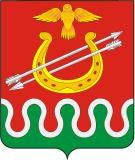 Администрация Боготольского районаКрасноярского краяПОСТАНОВЛЕНИЕг. Боготол«27» июля 2015 года			№ 395-пО внесении изменений в постановление администрации Боготольского района от 24.05.2012 № 246-п «Об утверждении Примерного положения об оплате труда работников муниципальных учреждений, подведомственных отделу социальной защиты населения администрации Боготольского районаВ соответствии с Трудовым кодексом Российской Федерации, Решением Боготольского районного Совета депутатов от 29.06.2011 г. №13-68 «Об утверждении Положения о системах оплаты труда работников районных муниципальных учреждений», Уставом Боготольского района,ПОСТАНОВЛЯЮ:1.Внести в постановление администрации Боготольского района от 24.05.2012 № 246-п «Об утверждении Примерного положения об оплате труда работников муниципальных учреждений, подведомственных отделу социальной защиты населения администрации Боготольского района» следующие изменения:в Примерном положении об оплате труда работников муниципальных учреждений, подведомственных отделу социальной защиты населения администрации Боготольского района:в разделе III:в пункте 3.1:в абзаце втором слова «тяжелых работах, работах с вредными и (или) опасными и иными особыми» заменить словами «работах с вредными и (или) опасными»;абзац четвертый изложить в следующей редакции:«выплаты за работу в условиях, отклоняющихся от нормальных: при выполнении работ различной квалификации, совмещении профессий (должностей), сверхурочной работе, работе в ночное время, – и при выполнении работ в других условиях, отклоняющихся от нормальных (работникам учреждений социального обслуживания, работающим с детьми-инвалидами, детьми и подростками с ограниченными возможностями здоровья, гражданами пожилого возраста и инвалидами, страдающими психическими расстройствами здоровья, гражданами пожилого возраста и инвалидами, находящимися на постоянном постельном режиме, гражданами пожилого возраста и инвалидами, нуждающимися в частичном постороннем уходе, гражданами пожилого возраста, несовершеннолетними, нуждающимися в социальной реабилитации, семьями и несовершеннолетними, находящимися в социально опасном положении, гражданами пожилого возраста, нуждающимися в предоставлении социально-оздоровительной услуги, наркозависимыми гражданами, прошедшими медицинскую реабилитацию и нуждающимися в социальной реабилитации, гражданами, освободившимися из мест лишения свободы, гражданами без определенного места жительства);»;пункт 3.3 изложить в следующей редакции:«3.3. Выплаты компенсационного характера работникам, занятым на работах с вредными и (или) опасными условиями труда, устанавливаются в соответствии с трудовым законодательством Российской Федерации и иными нормативными правовыми актами, содержащими нормы трудового права.Минимальный размер повышения оплаты труда работникам, занятым на работах с вредными и (или) опасными условиями труда, составляет 0,04 оклада (должностного оклада), ставки заработной платы, установленного (установленной) для различных видов работ с нормальными условиями труда.»;пункт 3.4 изложить в следующей редакции:«3.4. Выплаты компенсационного характера при выполнении работ в условиях, отклоняющихся от нормальных (работникам учреждений социального обслуживания, работающим с детьми-инвалидами, детьми и подростками с ограниченными возможностями здоровья, гражданами пожилого возраста и инвалидами, страдающими психическими расстройствами здоровья, гражданами пожилого возраста и инвалидами, находящимися на постоянном постельном режиме, гражданами пожилого возраста и инвалидами, нуждающимися в частичном постороннем уходе, гражданами пожилого возраста, несовершеннолетними, нуждающимися в социальной реабилитации, семьями и несовершеннолетними, находящимися в социально опасном положении, гражданами пожилого возраста, нуждающимися в предоставлении социально-оздоровительной услуги, наркозависимыми гражданами, прошедшими медицинскую реабилитацию и нуждающимися в социальной реабилитации, гражданами, освободившимися из мест лишения свободы, гражданами без определенного места жительства)  устанавливаются в размере до 0,25 оклада (должностного оклада), ставки заработной платы и дифференцируются по типам (видам) учреждений:* Учреждения социального обслуживания, их структурные подразделения, кроме учреждений, предусмотренных строками 2, 3 настоящей таблицы.Работникам, занятым на работах с разными условиями вредности и (или) опасности, предусмотренными пунктом 3.3 настоящего Положения, выплаты компенсационного характера устанавливаются в размере не более 0,30 оклада (должностного оклада), ставки заработной платы с учетом выплат компенсационного характера работникам, занятым на работах с условиями, отклоняющимися от нормальных, предусмотренных настоящей таблицей.»; в разделе VI:в пункте 6.7. цифры «3.3; 3.10» заменить цифрами «3.3; 3.4;3.11»в пункте 6.9.4:абзац второй изложить в следующей редакции:«-опыта (продолжительности) работы в бюджетных, казенных, автономных учреждениях социальной защиты населения и здравоохранения, органах исполнительной власти и органах местного самоуправления в сфере социальной поддержки и социального обслуживания и здравоохранения;»абзац третий изложить в следующей редакции:«-опыта (продолжительности) работы в должности руководителя бюджетного, казенного, автономного учреждений социальной защиты населения, его заместителя, главного бухгалтера, включая опыт работы в должности руководителя, заместителя руководителя, главного бухгалтера в других сферах и отраслях экономики;»абзац шестой изложить в следующей редакции:«0,30 должностного оклада - руководителям, заместителям руководителя (врачам) домов-интернатов всех типов, расположенных в сельской местности, за стаж работы свыше 3 лет и 0,15 должностного оклада - за каждые последующие 2 года работы в бюджетных, автономных учреждениях социальной защиты населения (домах-интернатах всех типов, расположенных в сельской местности) и здравоохранения, органах исполнительной власти и органах местного самоуправления в сфере социальной поддержки и социального обслуживания и здравоохранения, но не выше 0,6 должностного оклада;»в абзаце седьмом, абзаце шестнадцатом - слова «учреждениях социальной защиты населения и здравоохранения, органах управления системой социальной защиты населения и здравоохранения» заменить словами «в бюджетных, казенных, автономных учреждениях социальной защиты населения и здравоохранения, органах исполнительной власти и органах местного самоуправления в сфере социальной поддержки и социального обслуживания и здравоохранения»,в разделе VIII:в абзаце втором пункта 8.1.1, абзаце втором пункта 8.1.2 слова «учреждениях социальной защиты населения и здравоохранения, органах управления системой социальной защиты населения и здравоохранения» заменить словами «в бюджетных, казенных, автономных учреждениях социальной защиты населения и здравоохранения, органах исполнительной власти и органах местного самоуправления в сфере социальной поддержки и социального обслуживания и здравоохранения».в абзаце втором пункта 8.2, абзаце четвертом пункта 8.2 слова «органах исполнительной власти» заменить словами «органах исполнительной власти и органах местного самоуправления».2. Контроль над исполнением постановления возложить на заместителя главы администрации района по социальным, организационным вопросам и общественно-политической работе Недосекина Г.А.3. Разместить на официальном сайте Боготольского района в сети Интернет www.bogotol-r.ru и опубликовать настоящее постановление в периодическом печатном издании «Официальный вестник Боготольского района».4. Постановление вступает в силу в день, следующий за днем его официального опубликования Глава администрацииБоготольского района							Н.В. Красько№ п/пТипы муниципальных учреждений социального облуживания и их структурных подразделенийНаименование должностейНаименование должностей1Муниципальные учреждения социального обслуживания, их структурные подразделения и должности, работа в которых осуществляется в условиях, отклоняющихся от нормальных, и дает право на установление компенсационной выплаты к окладу (должностному окладу), ставке заработной платы в размере до 0,15 оклада (должностного оклада), ставки заработной платыМуниципальные учреждения социального обслуживания, их структурные подразделения и должности, работа в которых осуществляется в условиях, отклоняющихся от нормальных, и дает право на установление компенсационной выплаты к окладу (должностному окладу), ставке заработной платы в размере до 0,15 оклада (должностного оклада), ставки заработной платыМуниципальные учреждения социального обслуживания, их структурные подразделения и должности, работа в которых осуществляется в условиях, отклоняющихся от нормальных, и дает право на установление компенсационной выплаты к окладу (должностному окладу), ставке заработной платы в размере до 0,15 оклада (должностного оклада), ставки заработной платы1.1Муниципальные учреждения социального обслуживания, их структурные подразделения*должности врачей, среднего и младшего медицинского персонала всех наименований, предусмотренные для обслуживания клиентов; руководителей, заместителей руководителя, главных бухгалтеров, специалистов, педагогических работников, служащих и рабочих, обслуживающих и работающих с контингентом этих учрежденийдолжности врачей, среднего и младшего медицинского персонала всех наименований, предусмотренные для обслуживания клиентов; руководителей, заместителей руководителя, главных бухгалтеров, специалистов, педагогических работников, служащих и рабочих, обслуживающих и работающих с контингентом этих учреждений1.2Муниципальные учреждения социального обслуживания и их структурные подразделения  должности медицинского персонала, работающего на лазерных установках, и специалистов, обслуживающих лазерные установки; дезинфекторы, медицинские дезинфекторы, персонал физиотерапевтических отделений (кабинетов), бальнео- и грязелечебниц (отделений, кабинетов), предусмотренный для: работы на генераторах УВЧ любой мощности (при отпуске в месяц в среднем не менее 10 процедур в смену); обслуживания клиентов (больных) в помещениях сероводородных, сернистых и углесероводородных ванн и грязей; отпуска радоновых ванн, озокеритовых процедур; работы в грязелечебницах; для подогрева и подвозки грязей, приготовления искусственной сероводородной воды; постоянного обслуживания помещений сероводородных, сернистых и углесероводородных и радоновых ванн; обслуживания и текущего ремонта зданий, сооружений и оборудования, приборов физиотерапевтических лечебниц (отделений), оборудования подвалов, нагревательных приборов ванных зданий, насосных станций, смесителей и резервуаров, трубопроводов и оголовок буровых скважин сероводородных, сернистых и углесероводородных и радоновых ванндолжности медицинского персонала, работающего на лазерных установках, и специалистов, обслуживающих лазерные установки; дезинфекторы, медицинские дезинфекторы, персонал физиотерапевтических отделений (кабинетов), бальнео- и грязелечебниц (отделений, кабинетов), предусмотренный для: работы на генераторах УВЧ любой мощности (при отпуске в месяц в среднем не менее 10 процедур в смену); обслуживания клиентов (больных) в помещениях сероводородных, сернистых и углесероводородных ванн и грязей; отпуска радоновых ванн, озокеритовых процедур; работы в грязелечебницах; для подогрева и подвозки грязей, приготовления искусственной сероводородной воды; постоянного обслуживания помещений сероводородных, сернистых и углесероводородных и радоновых ванн; обслуживания и текущего ремонта зданий, сооружений и оборудования, приборов физиотерапевтических лечебниц (отделений), оборудования подвалов, нагревательных приборов ванных зданий, насосных станций, смесителей и резервуаров, трубопроводов и оголовок буровых скважин сероводородных, сернистых и углесероводородных и радоновых ванн2Муниципальные учреждения социального обслуживания, их структурные подразделения и должности, работа в которых осуществляется в условиях, отклоняющихся от нормальных, и дает право на установление компенсационной выплаты к окладу (должностному окладу), ставке заработной платы в размере до 0,20 оклада (должностного оклада), ставки заработной платыМуниципальные учреждения социального обслуживания, их структурные подразделения и должности, работа в которых осуществляется в условиях, отклоняющихся от нормальных, и дает право на установление компенсационной выплаты к окладу (должностному окладу), ставке заработной платы в размере до 0,20 оклада (должностного оклада), ставки заработной платыМуниципальные учреждения социального обслуживания, их структурные подразделения и должности, работа в которых осуществляется в условиях, отклоняющихся от нормальных, и дает право на установление компенсационной выплаты к окладу (должностному окладу), ставке заработной платы в размере до 0,20 оклада (должностного оклада), ставки заработной платы2.1Специализированные муниципальные учреждения для несовершеннолетних (социально-реабилитационные центры для несовершеннолетних, социальные приюты для детей и подростков, центры помощи детям, оставшимся без попечения родителей) Специализированные муниципальные учреждения для несовершеннолетних (социально-реабилитационные центры для несовершеннолетних, социальные приюты для детей и подростков, центры помощи детям, оставшимся без попечения родителей) должности врачей, среднего и младшего медицинского персонала всех наименований, предусмотренные в указанных учреждениях; директоров, их заместителей, главных бухгалтеров специалистов, педагогических работников, служащих и рабочих всех профессий3Муниципальные учреждения социального обслуживания, их структурные подразделения и должности, работа в которых осуществляется в условиях, отклоняющихся от нормальных, и дает право на установление компенсационной выплаты к окладу (должностному окладу), ставке заработной платы в размере до 0,25 оклада (должностного оклада), ставки заработной платы Муниципальные учреждения социального обслуживания, их структурные подразделения и должности, работа в которых осуществляется в условиях, отклоняющихся от нормальных, и дает право на установление компенсационной выплаты к окладу (должностному окладу), ставке заработной платы в размере до 0,25 оклада (должностного оклада), ставки заработной платы Муниципальные учреждения социального обслуживания, их структурные подразделения и должности, работа в которых осуществляется в условиях, отклоняющихся от нормальных, и дает право на установление компенсационной выплаты к окладу (должностному окладу), ставке заработной платы в размере до 0,25 оклада (должностного оклада), ставки заработной платы 3.1Стационарные муниципальные учреждения социального обслуживания (психоневрологические интернаты, специальные (специализированные) дома-интернаты для граждан пожилого возраста и инвалидов, дома-интернаты для умственно отсталых детей), реабилитационные центры (отделения) для детей и подростков с ограниченными возможностями (дефектами умственного и физического развития) должности врачей, среднего и младшего медицинского персонала всех наименований, предусмотренные для обслуживания больных; директоров, их заместителей, специалистов, педагогических работников, служащих и рабочих всех профессийдолжности врачей, среднего и младшего медицинского персонала всех наименований, предусмотренные для обслуживания больных; директоров, их заместителей, специалистов, педагогических работников, служащих и рабочих всех профессий3.2Подсобные сельские хозяйства, лечебно-производственные (трудовые) мастерские в учреждениях, указанных в строке 3.1 настоящей таблицыдолжности руководителей, специалистов, служащих и рабочих всех профессийдолжности руководителей, специалистов, служащих и рабочих всех профессий3.3Дома ночного пребываниядолжности персонала, непосредственно работающего с контингентом должности персонала, непосредственно работающего с контингентом 3.4Отделения (палаты) для лежачих больных домов-интернатовдолжности персонала, непосредственно обслуживающего лежачих больныхдолжности персонала, непосредственно обслуживающего лежачих больных